КАРАР                                                                   РЕШЕНИЕ             11 май  2018 й.                   №   203                            11 мая 2018 г.О проведении публичных слушаний по проекту решения Совета сельского поселения Максим-Горьковский сельсовет муниципального района  Белебеевский район Республики Башкортостан «Об утверждении отчета об исполнении бюджета сельского поселения Максим-Горьковский сельсовет муниципального района Белебеевский район Республики Башкортостан за 2017 год»В соответствии со статьей 28 Федерального закона «Об общих принципах организации местного самоуправления в Российской Федерации» Совет сельского поселения Максим-Горьковский сельсовет  РЕШИЛ:1. Провести публичные слушания по проекту решения Совета сельского поселения Максим-Горьковский сельсовет муниципального района  Белебеевский район Республики Башкортостан «Об утверждении отчета об исполнении бюджета сельского поселения Максим-Горьковский сельсовет муниципального района Белебеевский район Республики Башкортостан за 2017 год»  05 июня 2018 года по адресу: РБ, Белебеевский район, с.ЦУП им. М.Горького, ул. Садовая, д. 3, в 16.00 часов.2. Установить, что письменные предложения жителей населенных пунктов сельского поселения Максим-Горьковский сельсовет по проекту решения Совета сельского поселения Максим-Горьковский сельсовет муниципального района  Белебеевский район Республики Башкортостан «Об утверждении отчета об исполнении бюджета сельского поселения Максим-Горьковский сельсовет муниципального района Белебеевский район Республики Башкортостан за 2017 год» направляются  по адресу: РБ, Белебеевский район, с.ЦУП им. М.Горького, ул. Садовая, д. 3 с 14.00 до 17.00 часов ежедневно.3. Подготовку и проведение публичных слушаний по проекту решения Совета сельского поселения Максим-Горьковский сельсовет муниципального района  Белебеевский район Республики Башкортостан  «Об утверждении отчета об исполнении бюджета сельского поселения Максим-Горьковский сельсовет муниципального района Белебеевский район Республики Башкортостан за 2017 год» возложить на Комиссию по проведению публичных слушаний сельского поселения Максим-Горьковский сельсовет муниципального района  Белебеевский район Республики Башкортостан. 4. Настоящее решение обнародовать в здании  администрации сельского поселения Максим-Горьковский сельсовет муниципального района Белебеевский район Республики Башкортостан по адресу: РБ, Белебеевский район, с.ЦУП им. М.Горького, ул. Садовая, д. 3Председатель Совета                                                                   Н.К. Красильникова	БАШКОРТОСТАН   РЕСПУБЛИКАҺЫБəлəбəй районы муниципальрайонынынМаксим-Горький ауыл  Советы ауылбиләмәhе Советы.Горькийис. ПУЙ ауылы, Баксаурамы, 3Тел. 2-07-40, факс: 2-08-98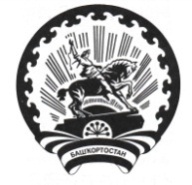 РЕСПУБЛИКА   БАШКОРТОСТАНСовет  сельского поселенияМаксим – Горьковский  сельсоветмуниципального района  Белебеевский район452014, с. ЦУП им. М, Горького, ул. Садовая, д.3Тел. 2-08-98, факс: 2-08-98